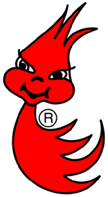 13. ROČNÍK     Soutěž v požárním útokuo putovní pohár ředitele TEPOSTOP, spol. s.r.o.(o pohár starší a mladší žáci) Pozn. přípravka formou libovolných ukázeknázev a sídlo pořadatele:  ČHJ – HS Přelouč, Zborovská 54, 535 01 Přelouč,  				           www.chj-prelouc.czmísto a datum konání soutěže: Přelouč, sportovní areál (RUGBY hřiště), 1.6.2019prezence soutěžících: 1.6.2019, od 9:30 hodin do 10:00 hodin velitel soutěže: Macháček Martinhlavní rozhodčí: Krejčík Davidpřihlášky: zasílejte co nejdříve   na emailovou adresu: hasiciprelouc@centrum.cz nebo potvrďte telefonicky 736 507 484losování: startovní pořadí dle prezence družstevstartovné: dětské kategorie 100,- Kč za družstvostravné: možno k zakoupenívěková kategorie: přípravka do 6 let, žáci od 6 do 12 let věku a od 13 do 16 let věkupravidla děti: starší a mladší žáci dle pravidel požárního sportučasy obou pokusů se sčítajípořadatel si vyhrazuje právo na změnu propozic P Ř I H L Á Š K Ado soutěže v požárním sportu    ...........................................................................................................................…………..…………….		přihlašuje			         ( jednotka PO, organizace)KONTAKT (email, mobil) :na soutěž:  v požárním útoku O putovní pohár ředitele TEPOSTOP, s.r.o. 1.6.2019v kategorii:         přípravka	 mladší žáci      starší žáci       k plnění disciplín:  ukázky (u přípravky) / požární útokSoutěžící:příjmení a jméno	           			 datum narození 	               1. ....................................................................................................................................……………….. 2. .......................................................................................................................................……………… 3. ......................................................................................................................................………………  4. .........................................................................................................................................…………….. 5. ..................................................................................................................................…..…………….. 6. ............................................................................................................…………….............................. 7. ...............................................................................................................................……………............8. ...............................................................................................................................……………............9. ..................................................................................................................................………………....Přihlašovatel stvrzuje, že výše uvedení soutěžící splňují zdravotní způsobilost a ostatní  podmínkystanovené v  propozici soutěže.Vedoucí družstva:	..............................................…..          	příjmení  a jméno                                           	V ………. dne …………                                               	.................................................………………                                                        			                                                    	(jméno a podpis  přihlašovatele)